х.Кирова О внесении изменений в постановление администрации Верхнекубанского сельского поселения Новокубанского района от 28 декабря 2015 года №202 «Об установлении требований к порядку разработки и принятия правовых актов о нормировании в сфере закупок товаров, работ, услуг для обеспечения муниципальных нужд администрации Верхнекубанского сельского поселения  Новокубанского района, содержанию указанных актов и обеспечению их исполнения»Во исполнение части 4 статьи 19 Федерального закона от 05 апреля 2013 года № 44-ФЗ «О контрактной системе в сфере закупок товаров, работ, услуг для обеспечения государственных и муниципальных нужд», Постановлением Правительства Российской Федерации от 18 мая 2015 года № 476 «Об утверждении общих требований к порядку разработки и принятия правовых актов о нормировании в сфере закупок, содержанию указанных актов и обеспечению их исполнения», п о с т а н о в л я ю:    	1. Внести изменения в приложение к постановлению администрации Верхнекубанского сельского поселения Новокубанского района от 28 декабря   2015 года №202 «Об установлении требований к порядку разработки и принятия правовых актов о нормировании в сфере закупок товаров, работ, услуг для обеспечения муниципальных нужд администрации Верхнекубанского сельского поселения  Новокубанского района, содержанию указанных актов и обеспечению их исполнения» изложив в новой редакции согласно приложению  к настоящему постановлению.2. Ведущему специалисту финансово-экономического отдела администрации Верхнекубанского сельского поселения Новокубанского района (Перебейнос) обеспечить   опубликование  настоящего постановления в информационном бюллетене «Вестник Верхнекубанского сельского поселения Новокубанского района».3. Контроль за исполнением настоящего постановления оставляю за собой.4. Постановление вступает в силу с момента его официального опубликования.Глава Верхнекубанского сельского поселенияНовокубанского района                                                                         А.В. БрежневТРЕБОВАНИЯк порядку разработки и принятия правовых актово нормировании в сфере закупок товаров, работ, услуг для обеспечения муниципальных нужд администрации Верхнекубанского сельского поселения Новокубанского района, содержанию указанных актови обеспечению их исполненияНастоящий документ определяет требования к порядку разработки, принятия и содержанию, обеспечению исполнения следующих правовых актов:а) администрация Верхнекубанского сельского поселения Новокубанского района (далее – Администрация), утверждает:правила определения нормативных затрат на обеспечение функций муниципальных органов и подведомственных казенных учреждений; правила определения настоящего документа к отдельным видам товаров, работ, услуг (в том числе предельные цены товаров, работ, услуг), закупаемых для обеспечения муниципальных нужд;б) органы местного самоуправления Верхнекубанского сельского поселения Новокубанского района, являющиеся в соответствии с бюджетным законодательством Российской Федерации главными распорядителями бюджетных средств  (далее – муниципальные органы), утверждают:нормативные затраты на обеспечение их функций и функций подведомственных казенных учреждений (далее – нормативные затраты);требования к закупаемым ими и подведомственными казенными учреждениями, бюджетными учреждениями и муниципальными унитарными предприятиями отдельным видам товаров, работ, услуг (в том числе предельные цены товаров, работ, услуг).2. Правовые акты, указанные в подпункте «а» пункта 1 настоящего документа, разрабатываются финансово-экономическим отделом администрации Верхнекубанского сельского поселения Новокубанского района в форме проектов постановлений администрации Верхнекубанского сельского поселения Новокубанского района.3. Правовые акты, указанные в подпункте «б» пункта 1 настоящего документа, могут предусматривать право руководителя (заместителя руководителя) муниципальных органов утверждать нормативы количества и (или) нормативы цены товаров, работ, услуг.4. Для проведения обсуждения в целях общественного контроля проектов правовых актов, указанных в пункте 1 настоящего документа, в соответствии с пунктом 6 общих требований к порядку разработки и принятия правовых актов о нормировании в сфере закупок, содержанию указанных актов и обеспечению их исполнения, утвержденных постановлением Правительства Российской Федерации от 18 мая 2015 года № 476 «Об утверждении общих настоящего документа к порядку разработки и принятия правовых актов о нормировании в сфере закупок, содержанию указанных актов и обеспечению их исполнения» (далее соответственно – обсуждение в целях общественного контроля, общие требования),  муниципальные органы размещают проекты указанных правовых актов и пояснительные записки к ним в установленном порядке в единой информационной системе в сфере закупок.5. Срок проведения обсуждения в целях общественного контроля устанавливается  муниципальными органами  не может быть менее                          5 рабочих дней со дня размещения проектов правовых актов, указанных в пункте 1 настоящих Настоящего документа, в единой информационной системе в сфере закупок.6.  Муниципальные органы рассматривают предложения общественных объединений, юридических и физических лиц, поступившие в электронной или письменной форме в срок, установленный указанными органами с учетом положений пункта 5 настоящих настоящего документа. 7.  Муниципальные органы не позднее 30 календарных дней со дня истечения срока, указанного в пункие 5 настоящего документа, размещают в единой информационной системе в сфере закупок протокол обсуждения в целях общественного контроля, который должен содержать информацию об учете поступивших предложений общественных объединений, юридических и физических лиц и (или) обоснованную позицию муниципального органа о невозможности учета поступивших предложений.8. По результатам обсуждения в целях общественного контроля муниципальные органы, при необходимости, принимают решения о внесении изменений в проекты правовых актов, указанных в пункте 1 настоящего документа. Муниципальные органы по результатам обсуждения в целях общественного контроля вправе направит на рассмотрение указанные в абзаце третьем подпункта «а» и абзаце третьем подпункта «б» пункта 1 настоящего документа проекты правовых актов на заседаниях общественных советов при муниципальных органах  (далее – общественный совет).9. По результатам рассмотрения проектов правовых актов, указанных в абзаце третьем подпункта «а» и абзаце третьем подпункта «б» пункта 1  настоящего документа, общественный совет принимает одно из следующих решений:а) о необходимости доработки проекта правового акта;б) о возможности принятия правового акта.10. Решение, принятое общественным советом, оформляется протоколом,   который не позднее трех рабочих дней со дня принятия соответствующего решения размещается муниципальными органами в установленном порядке в единой информационной системе в сфере закупок.11. Муниципальные органы до 1 июня текущего финансового года принимают правовые акты, указанные в абзаце втором подпункта «б» пункта 1 настоящего документа.При обосновании объекта или объектов закупки учитываются изменения, внесенные в правовые акты, указанные в абзаце втором подпункта «б» пункта 1 настоящего документа, до представления главными распорядителями бюджетных средств распределения бюджетных ассигнований в порядке, установленном администрацией Новокубанского городского поселения Новокубанского района.12. Правовые акты, предусмотренные подпунктом «б» пункта 1 настоящего документа, пересматриваются  при необходимости.Муниципальные органы вправе направит на рассмотрение общественного совета вопрос о пересмотре указанных правовых актов, который принимает одно из следующих решений:1) о необходимости внесения изменений в правовой акт в порядке, установленном для его принятия;2) об отсутствии необходимости внесения изменений в правовой акт.13. В случае принятия решения, указанного в подпункте «а» пункта 9 настоящего документа, муниципальные органы утверждает правовые акты, указанные в абзаце третьем подпункта «а» и абзаце третьем подпункта «б» пункта 1 настоящего документа, после их доработки в соответствии с решениями, принятыми общественным советом.14. Муниципальные органы в течение 7 рабочих дней со дня принятия правовых актов, указанных в подпункте «б» пункта 1 настоящих Настоящего документа, размещают эти правовые акты в установленном порядке в единой информационной системе в сфере закупок.15. Внесение изменений в правовые акты, указанные в подпункте «б» пункта 1 настоящих настоящего документа, осуществляется в порядке, установленном для их принятия.16. Постановление администрации Верхнекубанского сельского поселения Новокубанского района, утверждающее правила определения настоящего документа к отдельным видам товаров, работ, услуг (в том числе предельные цены товаров, работ, услуг), закупаемых для обеспечения муниципальных нужд, должно определять:а) порядок определения значений характеристик (свойств) отдельных видов товаров, работ, услуг (в том числе предельных цен товаров, работ, услуг), включенных в утвержденный администрацией Верхнекубанского сельского поселения Новокубанского района перечень отдельных видов товаров, работ, услуг;б) порядок отбора отдельных видов товаров, работ, услуг (в том числе предельных цен товаров, работ, услуг), закупаемых самими муниципальными органами, их территориальными органами   и подведомственными казенными учреждениями, бюджетными учреждениями и муниципальными унитарными предприятиями (далее – ведомственный перечень);в) форму ведомственного перечня.17. Постановление Администрации, утверждающее правила определения нормативных затрат, должно определять:а) порядок расчета нормативных затрат, в том числе формулы расчета;б) обязанность муниципальных органов определить порядок расчета нормативных затрат, для которых порядок расчета не определен Администрацией;в) требование об определении  муниципальными органами нормативов количества и (или) цены товаров, работ, услуг, в том числе сгруппированных по должностям работников и (или) категориям должностей работников.18. Правовые акты муниципальных органов, утверждающие требования к отдельным видам товаров, работ, услуг, закупаемым самими муниципальными   органами и подведомственными казенными учреждениями, бюджетными учреждениями и муниципальными унитарными предприятиями, должны содержать следующие сведения:а) наименования заказчиков (подразделений заказчиков), в отношении которых устанавливаются требования к отдельным видам товаров, работ, услуг (в том числе предельные цены товаров, работ, услуг);б) перечень отдельных видов товаров, работ, услуг с указанием характеристик (свойств) и их значений.19.  Муниципальные органы разрабатывают и утверждают индивидуальные, установленные для каждого работника, и (или) коллективные, установленные для нескольких работников, нормативы количества и (или) цены товаров, работ, услуг по структурным подразделениям указанных органов.20. Правовые акты муниципальных органов, утверждающие нормативные затраты, должны определять:а) порядок расчета нормативных затрат, для которых правилами определения нормативных затрат не установлен порядок расчета;б) нормативы количества и (или) цены товаров, работ, услуг, в том числе сгруппированные по должностям работников и (или) категориям должностей работников.21. Правовые акты, указанные в подпункте «б» пункта 1  настоящего документа, могут устанавливать требования к отдельным видам товаров, работ, услуг, закупаемым одним или несколькими подведомственными казенными, бюджетными учреждениями и муниципальными унитарными предприятиями, и (или) нормативные затраты на обеспечение функций муниципального органа и (или) одного или нескольких подведомственных казенных учреждений.22. Требования к отдельным видам товаров, работ, услуг и нормативные затраты применяются для обоснования объекта или объектов закупки соответствующего заказчика.Начальник финансово-экономического отдела администрации Верхнекубанского сельского поселения Новокубанского района	                                                        М.Ю. Попова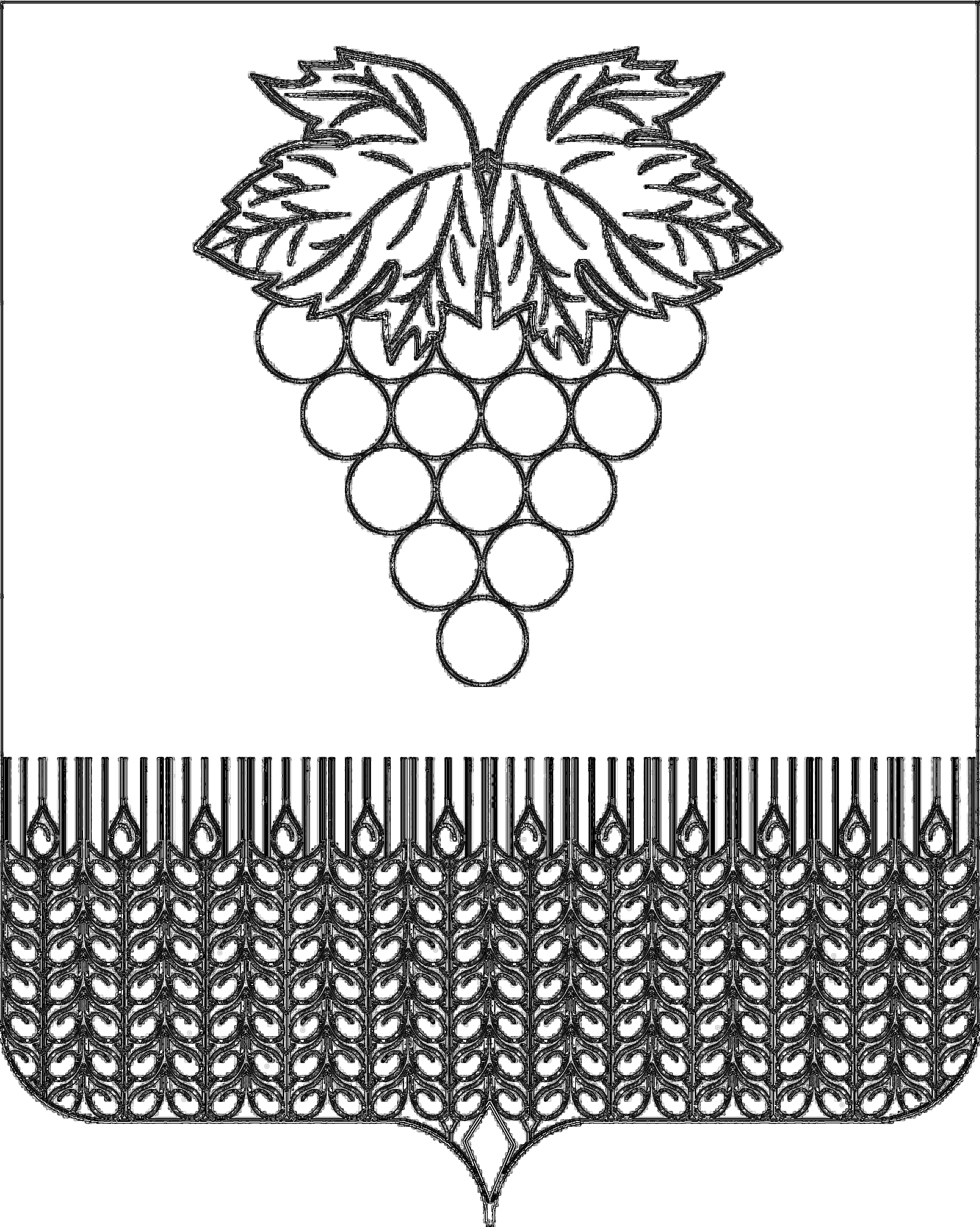 АДМИНИСТРАЦИЯВЕРХНЕКУБАНСКОГО СЕЛЬСКОГО ПОСЕЛЕНИЯ  НОВОКУБАНСКОГО РАЙОНААДМИНИСТРАЦИЯВЕРХНЕКУБАНСКОГО СЕЛЬСКОГО ПОСЕЛЕНИЯ  НОВОКУБАНСКОГО РАЙОНАПОСТАНОВЛЕНИЕПОСТАНОВЛЕНИЕот _______________№ ______УТВЕРЖДЕНЫпостановлением администрацииВерхнекубанского сельского поселения Новокубанского районаот________________№_______